ДУМА ВЕСЬЕГОНСКОГО МУНИЦИПАЛЬНОГО ОКРУГАТВЕРСКОЙ ОБЛАСТИРЕШЕНИЕг. Весьегонск25.02.2020                                                                                                                                     № 76В соответствии с Федеральным Законом от 06.10.2003 № 131–ФЗ «Об общих принципах организации местного самоуправления в РФ, Бюджетным кодексом РФ от 31.07.1998 № 145-ФЗ, в целях привлечения молодых специалистов для работы в организациях Весьегонского муниципального округа Тверской областиДума Весьегонского муниципального округа РЕШИЛА:1. Утвердить Положение о муниципальных стипендиях  (прилагается).2. Признать утратившими силу решения Собрания депутатов Весьегонского района от 04.10.2000 «О районных стипендиатах», от 16.03.2001 № 25 «О комиссии по отбору районных стипендиатов», от 29.04.2008 года №350 «О внесении изменений в решение Собрания депутатов Весьегонского района от 16.03.2001 № 25 «О комиссии по отбору районных стипендиатов», от 28.05.2009 №38 «О комиссии по отбору районных стипендиатов», от 28.05.2013 № 432  «О внесении изменений в решение Собрания депутатов Весьегонского района от 04.10.2000 «О районных стипендиатах», от 19.10.2016. № 141 «О комиссии по отбору районных стипендиатов».3. Обнародовать настоящее решение на информационных стендах МО Весьегонский муниципальный округ Тверской области и разместить на официальном сайте Администрации Весьегонского муниципального округа Тверской области в сети Интернет.4.  Настоящее решение вступает в силу после его официального обнародования.5. Контроль за исполнением настоящего решения возложить на постоянную комиссию Думы Весьегонского муниципального округа по социально-экономическим и правовым вопросам вопросам (Демидова С.Ю.). 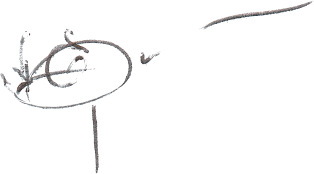                     Председатель Думы                                                       А.С. ЕрмошинПриложение к решению Думы Весьегонского муниципального округаот    25.02.2020 № 76Положение о муниципальных стипендияхОбщие положенияПоложение о муниципальных стипендиях регулирует порядок назначения и выплаты муниципальных стипендий.Муниципальные стипендии учреждаются в целях поддержки студентов высших и средних  профессиональных учебных заведений, заключивших договор о целевом обучении в соответствии с постановлением Правительства Российской Федерации от 21 марта 2019 г. № 302 "О целевом обучении по образовательным программам среднего профессионального и высшего образования и признании утратившим силу постановления Правительства Российской Федерации от 27 ноября 2013 г. № 1076" и планирующих после окончания обучения приехать на работу в Весьегонский муниципальный округ.Основные понятия (термины):Муниципальная стипендия – денежное вознаграждение, выплачиваемое Администрацией Весьегонского муниципального округа отдельным студентам высших и средних учебных заведений.Претендент на муниципальную стипендию – выпускник образовательного учреждения, абитуриент, обратившийся в Администрацию Весьегонского муниципального округа  за муниципальной стипендией.Стипендиат муниципальной стипендии – лицо, которому постановлением Администрации Весьегонского муниципального округа назначена муниципальная стипендия и который является ее получателем.2. Порядок назначения и получения муниципальных стипендийСтипендиатами муниципальных стипендий могут стать студенты, обучающиеся по дневной форме обучения по образовательным программам среднего профессионального и высшего образования. Претенденты на муниципальную стипендию заключают с Администрацией Весьегонского муниципального округа или с учреждениями здравоохранения, осуществляющими свою деятельность на территории Весьегонского муниципального округа, договор о целевом обучении в соответствии с постановлением Правительства Российской Федерации от 21 марта 2019 г. № 302 "О целевом обучении по образовательным программам среднего профессионального и высшего образования и признании утратившим силу постановления Правительства Российской Федерации от 27 ноября 2013 г. № 1076" .Для отбора стипендиатов создаётся комиссия по отбору стипендиатов, состав которой формируется из представителей Администрации Весьегонского муниципального округа, муниципальных образовательных организаций, организаций здравоохранения, общественных организаций, депутатов Думы Весьегонского муниципального округа и утверждается постановлением Администрации Весьегонского муниципального округа.При отборе стипендиатов применяются следующие критерии:уровень   знаний  программы   средней   школы   и   результаты   итоговой аттестации претендента на муниципальную стипендию;потребность муниципального округа в квалифицированных специалистах различных отраслей экономики и социальной сферы;предоставление равного права отбора стипендиатов городским и сельским школам Весьегонского муниципального округа.Муниципальная стипендия выплачивается при условии успешного и полного выполнения студентом учебного плана. Для подтверждения этого студент предоставляет в Администрацию Весьегонского муниципального округа копию зачётной книжки.Размер стипендии и порядок ее выплаты.Муниципальная стипендия выплачивается два раза в год по результатам промежуточной аттестации (полугодовой, годовой) из расчёта 2 000 рублей в месяц за период обучения в учебном заведении.Муниципальная стипендия перечисляется на счёт получателя. Перечисление выплаты осуществляет централизованная бухгалтерия Администрации Весьегонского муниципального округа.Документы, необходимые для получения выплаты:заявление с указанием расчётного счёта;постановление Администрации Весьегонского муниципального  округа о назначении муниципальной стипендии.Финансирование расходов осуществляется за счёт и в пределах средств муниципальной программы Весьегонского муниципального округа Тверской области «О дополнительных мерах по социальной поддержке населения Весьегонского муниципального округа» на соответствующий финансовый год.Об утверждении Положения о муниципальных стипендиях  